Прототип задания 12 (№ 27450)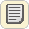 Найдите тангенс угла .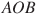 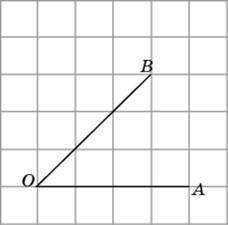 Прототип задания 12 (№ 27456)Найдите тангенс угла AOB. 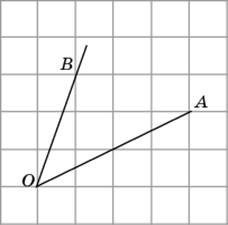 Прототип задания 12 (№ 27556)Найдите площадь трапеции, изображенной на клетчатой бумаге с размером клетки 1 см 1 см (см. рис.). Ответ дайте в квадратных сантиметрах.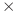 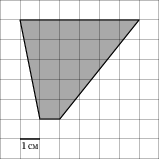 Прототип задания 12 (№ 27557)Найдите площадь трапеции, изображенной на клетчатой бумаге с размером клетки 1 см 1 см (см. рис.). Ответ дайте в квадратных сантиметрах.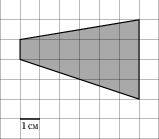 Прототип задания 12 (№ 27558)Найдите площадь трапеции, изображенной на клетчатой бумаге с размером клетки 1 см 1 см (см. рис.). Ответ дайте в квадратных сантиметрах.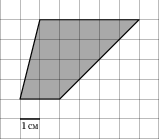 Прототип задания 12 (№ 27559)Найдите площадь трапеции, изображенной на клетчатой бумаге с размером клетки 1 см 1 см (см. рис.). Ответ дайте в квадратных сантиметрах.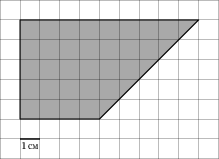 Прототип задания 12 (№ 27560)Найдите площадь трапеции, изображенной на клетчатой бумаге с размером клетки 1 см 1 см (см. рис.). Ответ дайте в квадратных сантиметрах.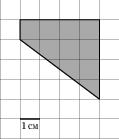 Прототип задания 12 (№ 27887)Найдите угол . Ответ дайте в градусах.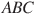 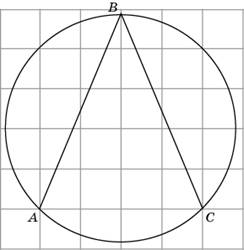 Прототип задания 12 (№ 27890)Найдите градусную меру дуги окружности, на которую опирается угол . Ответ дайте в градусах.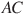 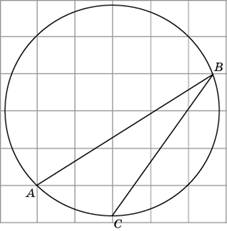 Прототип задания 12 (№ 244985)Найдите площадь трапеции, изображенной на клетчатой бумаге с размером клетки 1 см 1 см (см. рис.). Ответ дайте в квадратных сантиметрах.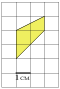 Прототип задания 12 (№ 317338)Площадь параллелограмма равна 189. Точка  — середина стороны . Найдите площадь трапеции .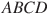 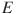 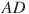 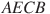 Прототип задания 12 (№ 324720)В треугольнике отмечены середины и сторон и соответственно. Площадь треугольника равна 57. Найдите площадь четырёхугольника .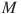 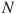 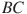 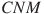 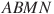 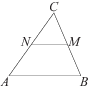 Прототип задания 12 (№ 324721)Площадь параллелограмма равна 6. Точка  — середина стороны . Найдите площадь трапеции .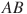 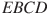 Прототип задания 12 (№ 324722)На клетчатой бумаге с размером клетки 1 см 1 см отмечены точки , и . Найдите расстояние от точки до середины отрезка . Ответ выразите в сантиметрах.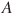 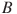 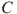 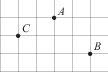 Прототип задания 12 (№ 324723)Найдите тангенс угла .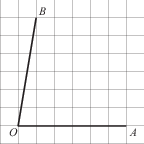 Найдите тангенс угла .Прототип задания 12 (№ 324724)Найдите тангенс угла .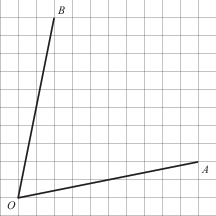 Прототип задания 12 (№ 324725)Найдите угол . Ответ дайте в градусах.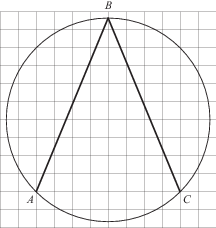 Прототип задания 12 (№ 324726)Из квадрата вырезали прямоугольник (см. рисунок). Найдите площадь получившейся фигуры.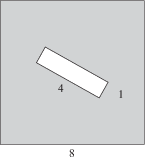 Прототип задания 12 (№ 324727)Площадь одной клетки равна 1. Найдите площадь фигуры, изображённой на рисунке.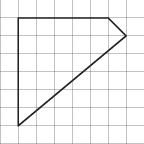 Прототип задания 12 (№ 324728)В треугольнике  — средняя линия. Площадь треугольника равна 57. Найдите площадь треугольника .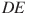 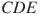 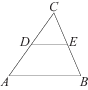 В треугольнике  — средняя линия. Площадь треугольника равна 57. Найдите площадь треугольника .Прототип задания 12 (№ 324729)Найдите площадь трапеции, изображенной на клетчатой бумаге с размером клетки 1 см 1 см (см. рис.). Ответ дайте в квадратных сантиметрах.